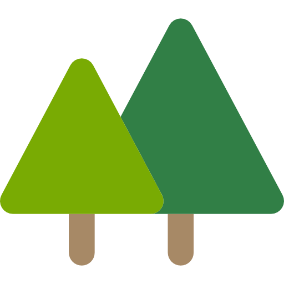 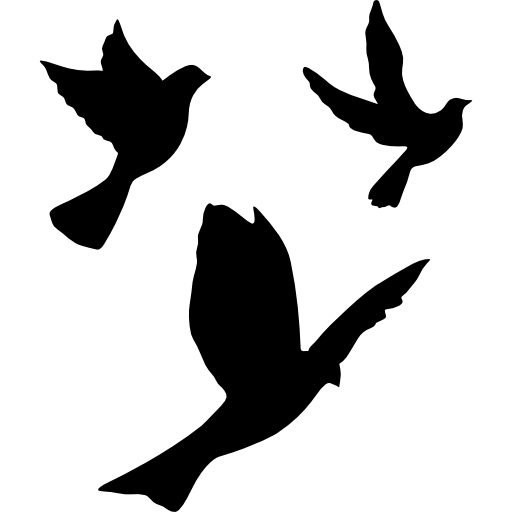 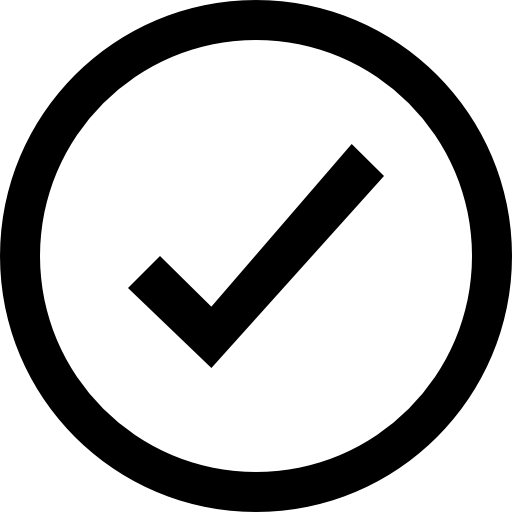 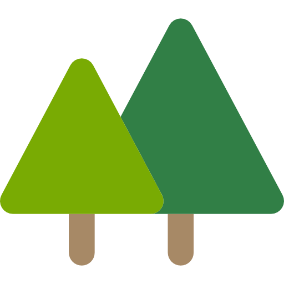 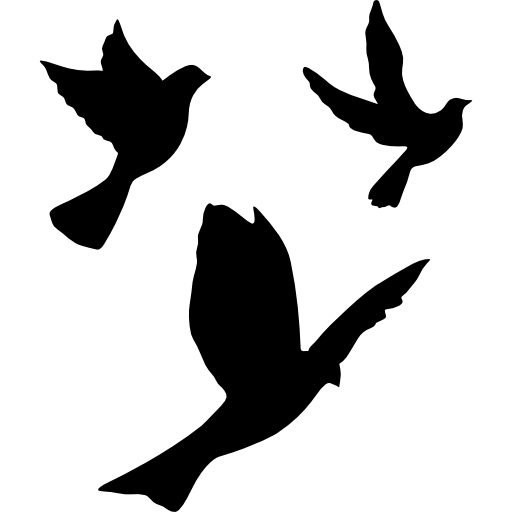 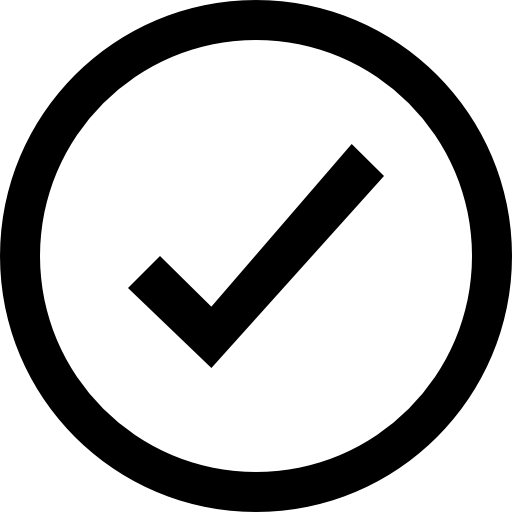 XX公司供应商审核报告 报告日期: 被审核供应商名称:[供应商名称、地址]审核员: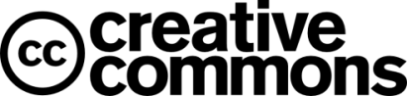 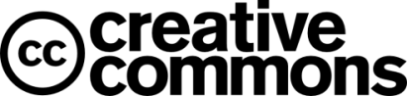 A. 背景介绍本报告的目的是记录[供应商名称]对照NEPCon LegalSource标准的符合情况。 该报告是审核员的调查结果的汇总，审核员评估了供应商的体系和绩效，提出审核发现和下一步行动方案。B. 审核范围LegalSource审核和报告涵盖以下范围:C. 审核发现审核中主要发现描述如下: [请用几句话总结审核发现]风险评估:XXXXXXXXXX供应商的合法性:XXXXXXXXXX供应商的供应链:XXXXXXXXXXD. 风险评估本章节涵盖了对供应商现场审核风险评估结果。 风险评估根据再兴尽职调查系统程序（DD-02）和风险评估审核表（DD-08）进行。 调查结果总结为6个风险类别，并提供了在现场评估期间观察到的特定供应链/产品/情况的详细信息。请使用DD-08风险评估审核表，审核供应商，并将审核发现总结的下表之中。E.供应商合规性 (制造商或贸易商)(LS-02 NEPCon 合法来源标准 附录 2)本章节包含受审核组织（供应商）的合法性评估，用于评估组织在所处国家违反贸易和运输法规的风险。本章节仅用于验证供应链上的制造商或贸易商的合法性，不适用于森林经营单位。如适用，审核员可以在审核前在每个章节写上具体的法律法规名称和执行机构。标准检查表F.供应商的产销监管链本章节包含对受审核组织（供应商）实施的产销监管链体系的评估，评估组织供应链上的混合风险。注：受审核组织的上游供应链的混合风险在本报告D章节进行描述。标准检查表注：声明类别表示认证/验证体系的类型和声明（如适用，包括认证认证材料的百分比）和/或CoC控制体系追溯的材料或产品的特征。F.供应商合规性（森林层面）本章节用于验证森林经营企业的合规性。如适用，审核员可以在审核前在每个章节写上具体的法律法规名称和执行机构。标准检查表附件1：评估的产品/供应链概况本章节汇总了审核员在审核期间评审的产品/供应链附件2：证据清单仅罗列已收集到的、且包含在证据文件包的证据。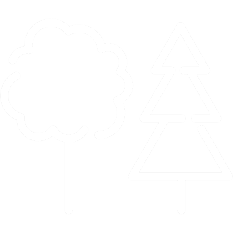 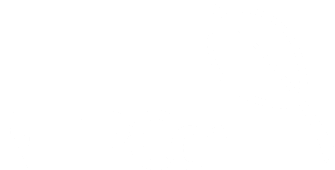 审核程序审核程序审核员团队:[审核员姓名][审核员资质]审核过程描述:[描述具体审核步骤]实地考察地点: 审核背景信息:[总结在本次审核之前，该供应商上次开展类似审核的内容、时间、或结论]风险现场发现信息收集来源树种认证状态混合贸易和运输标准要求符合性评估1.    合法注册通用要求：组织须合法注册和获得商业许可，以及根据法律要求得到相关机构的批准，以实施合规的商业活动。1.    合法注册通用要求：组织须合法注册和获得商业许可，以及根据法律要求得到相关机构的批准，以实施合规的商业活动。Legal registration shall be in place获得合法注册Legal registration shall be in place获得合法注册1.1.1      组织有有效工商营业执照。是  否 不适用 具体法律法规: 具体法律法规: 审核发现: 审核发现: 1.1.2    组织须依法开展林产品生产相关的商业活动。是  否 不适用 具体法律法规: 具体法律法规: 审核发现: 审核发现: 2.    税费通用要求：为维持合法经营权，组织须缴纳所有应缴税费和/或特许费。2.    税费通用要求：为维持合法经营权，组织须缴纳所有应缴税费和/或特许费。2.1   缴纳税费2.1   缴纳税费2.1.1.  必须提供支付采伐相关的特许费、税费和其他费用的证据。是  否 不适用具体法律法规: 具体法律法规: 审核发现: 审核发现: 2.1.2.  销售和运输文件上的数量、树种和质量必须与支付的税费匹配。是  否 不适用审核发现:审核发现:2.1.3.    为维持合法经营权，组织应及时支付所有应缴税费。是  否 不适用审核发现: 审核发现: 2.1.4.    组织支付所有适用的税费，并得到监管机构的确认。是  否 不适用具体法律法规具体法律法规审核发现: 审核发现: 2.2   增值税和其他消费税2.2   增值税和其他消费税2.2.1.     销售文件应包含适用的消费税。是  否 不适用具体法律法规具体法律法规审核发现: 审核发现: 2.2.2.     有缴纳消费税的证据。是  否 不适用审核发现: 审核发现: 2.2.3.    销售和运输文件上的数量、树种和质量必须与支付的税费匹配。是  否 不适用审核发现: 审核发现: 2.2.4.     销售价格应与市场价格保持一致的水平。是  否 不适用审核发现: 审核发现: 2.2.5.     采伐树种、数量和质量应与销售文件匹配。是  否 不适用审核发现: 审核发现: 2.2.6.     组织及时支付适用的消费税，并得到监管机构的确认。是  否 不适用具体监管机构:具体监管机构:审核发现: 审核发现: 3.    贸易和运输通用要求：组织应遵守适用的运输、贸易和进出口相关的法律法规、规章和禁令。3.    贸易和运输通用要求：组织应遵守适用的运输、贸易和进出口相关的法律法规、规章和禁令。3.1   树种、数量和质量的描述3.1   树种、数量和质量的描述3.1.1.  销售文件、报关单和其他法律要求的文件上应正确地描述产品（树种、数量、质量等）是  否 不适用审核发现: 审核发现: 3.2   贸易和运输3.2   贸易和运输3.2.1.     合法地进行树种和产品的贸易。是  否 不适用具体法律法规: 具体法律法规: 审核发现: 审核发现: 3.2.2.     提供要求的贸易许可文件。是  否 不适用审核发现: 审核发现: 3.2.3.   提供要求的运输文件。是  否 不适用审核发现: 审核发现: 3.2.4.    应根据法规要求描述数量、树种和质量。是  否 不适用审核发现: 审核发现: 3.2.5.    运输、贸易或出口相关的文件应与评估范围内的特定材料有明确的关联。是  否 不适用审核发现: 审核发现: 3.3   离岸交易和转移定价Note: When products are sold out of the country for prices that are significantly lower than market value and then sold to next link in the supply chain for market prices, it is usually a clear indicator of tax laundry. Commonly, the products are not physically transferred to the trading company.注：产品以明显低于市场价值的价格从某一国家售出，继而以市场价格销售到下游供应链，这是明显的避税的指标。通常，产品没有实际转移到贸易公司。3.3   离岸交易和转移定价Note: When products are sold out of the country for prices that are significantly lower than market value and then sold to next link in the supply chain for market prices, it is usually a clear indicator of tax laundry. Commonly, the products are not physically transferred to the trading company.注：产品以明显低于市场价值的价格从某一国家售出，继而以市场价格销售到下游供应链，这是明显的避税的指标。通常，产品没有实际转移到贸易公司。3.3.1.   如果这在供应商或下级供应商所在国家属于非法行为，产品不能通过“避税天堂”国家进行贸易。是  否 不适用具体法律法规具体法律法规审核发现: 审核发现: 3.3.2    不存在非法操纵转移定价。是  否 不适用具体法律法规具体法律法规审核发现: 审核发现: 3.4   海关法规3.4   海关法规3.4.1.  应正确描述产品（包括产品类型、海关编码、树种、数量、质量等）是  否 不适用Findings: Findings: 3.4.2.     已获得法规要求的进出口许可。是  否 不适用具体法律法规具体法律法规审核发现: 审核发现: 3.5   CITES濒危野生动植物物种国际贸易公约3.5   CITES濒危野生动植物物种国际贸易公约3.5.1.  必须记录CITES清单树种的跨境贸易，并且获得有资质的机构（CITES管理机构）颁发的进出口和再出口证书。是  否 不适用具体法律法规具体法律法规审核发现: 审核发现: 标准要求符合性评估1	通用Coc要求1	通用Coc要求1.1	组织应确定一名员工全权负责CoC控制体系以及确定负责每个部分的人员（采购、加工、储存、标记、记录保持等）是  否 不适用审核发现: 审核发现: 1.2	组织应制定和维持文件化程序，确保符合所有适用的CoC要求。是  否 不适用审核发现: 审核发现: 1.3	.组织应制定和实施审核员识别出的不符合项处理程序是  否 不适用审核发现: 审核发现: 1.4	组织应具备为满足本标准要求的而开展实施COC程序的人员和相应的能力。是  否 不适用审核发现: 审核发现: 1.5	组织应维持体现符合本标准的记录。是  否 不适用F审核发现: F审核发现: 1.6	组织应确定CoC控制体系追溯的产品类型和声明类别，并将其文件化。是  否 不适用审核发现: 审核发现: 1.7	组织应保持被追溯产品的数量信息，并确保审核时可以提供审核员。数量信息至少覆盖每个报告期间：采购的产品；生产使用的产品；转换系数；售出的产品；库存的材料和成品。是  否 不适用审核发现: 审核发现: 2         隔离2         隔离2.1	在整个过程中，包括采购、接受、加工、储存以及运送、交付和销售，组织应通过单独的声明类别来追溯和隔离产品。是  否 不适用审核发现: 审核发现: 3        采购和接收3        采购和接收3.1	对于CoC控制体系追溯的每次采购/接收批次的产品，组织应至少识别和记录以下信息：(a) 供应商的身份信息；(b) 产品的识别信息；(c) 交付数量； (d) 交付日期；(e) 声明类别; (f) 供应商的认证编号（如适用）是  否 不适用审核发现: 审核发现: 3.2	.组织应识别采购和接收的产品与声明类别一致。是  否 不适用审核发现: 审核发现: 4	Processing加工4	Processing加工4.1	组织应适用追溯系统或生产记录来使每种声明类别产品的生产过程文件化。是  否 不适用审核发现: 审核发现: 4.2	组织应确保任何非本公司的、在外包场所进行的加工活处理过程同样符合CoC程序要求，且包含在一份已签署的、且规定符合本标准相关要求外包协议。是  否 不适用审核发现: 审核发现: 4.3	如果不能识别产品到底属于1.6条款说明的哪一种声明类别，产品应该与其它产品分开，直到获得声明类别的文件化证据。是  否 不适用审核发现: 审核发现: 5	运输和销售5	运输和销售5.1	组织应在销售发票和运输文件显示声明信息，包括以下：5.2.1产品和声明类别的描述;5.2.2 每种产品/声明类别的数量; 5.2.3 NEPCon通用CoC认证证书编码 (仅适用于获得NEPCon标准NC-STD-01认证的组织)是  否 不适用审核发现: 审核发现: 6	声明和公开信息6	声明和公开信息如果组织没有获得NEPCon通用CoC标准(NC-STD-01)认证，请勾选“不适用”不适用6.1	组织所做的声明必须符合NEPCon要求，如适用。是  否 不适用审核发现: 审核发现: 6.2	.组织必须将所有声明在使用前提交给NEPCon评审和批准。是  否 不适用审核发现: 审核发现: 森林经营企业信息森林经营企业信息森林经营企业的经营范围: 各类型森林的面积X 公顷天然林X 公顷人工林/种植园X 公顷天然次生林、天然人工混交林X 公顷商品林的面积（生产木材的区域，适用于所有类型的森林）X 公顷总面积X 公顷评估范围评估范围评估范围评估范围评估类型: 评估类型: 评估类型: 评估类型: 森林经营企业拥有或经营的所有林地都包含在验证范围内（详见下表）森林经营企业拥有或经营的所有林地都包含在验证范围内（详见下表）森林经营企业拥有或经营的所有林地都包含在验证范围内（详见下表）森林经营企业拥有或经营的所有林地都包含在验证范围内（详见下表）部分森林经营单位不在验证范围（详见下表）部分森林经营单位不在验证范围（详见下表）部分森林经营单位不在验证范围（详见下表）部分森林经营单位不在验证范围（详见下表）森林经营单元名称位置所有权人面积（公顷）总面积（公顷）验证范围内的森林经营单元验证范围内的森林经营单元验证范围内的森林经营单元验证范围内的森林经营单元验证范围外的森林经营单元验证范围外的森林经营单元验证范围外的森林经营单元排除的原因—没有全部开展验证的原因（如适用）验证范围内的树种验证范围内的树种科学名（拉丁名）通用/贸易名称承包商清单（伐木、装运、运输等）承包商清单（伐木、装运、运输等）承包商名称承包商地址标准要求符合性评估合法采伐权通用要求：应该确定森林经营企业的合法状态和描绘的边界，企业已经获得合法经营权，包括合法运营和在森林经营单元采伐木材的权利。合法采伐权通用要求：应该确定森林经营企业的合法状态和描绘的边界，企业已经获得合法经营权，包括合法运营和在森林经营单元采伐木材的权利。土地所有权和经营权土地所有权和经营权确认产权证书的所有权状态和有效性得到土地登记机构的确认是  否 不适用具体的法规:具体的法规:监管机构: 监管机构: 审核发现: 审核发现: 有效的税务登记得到税务机构的确认。是  否 不适用监管机构: 监管机构: =审核发现: =审核发现: 有效的营业执照得到工商注册部门的确认是  否 不适用明确的注册要求:明确的注册要求:审核发现:审核发现:在林地所有权冲突的区域，邻近组织或个人、当地社区和其他相关方确认土地所有权是清晰地。是  否 不适用 审核发现: 审核发现:通过利益相关方咨询确认森林经营企业可以开展一下的合法的交给加工生产是  否 不适用具体的法规:具体的法规:审核发现: 审核发现: 利益相关方咨询应确认，既定活动的运营或权限的合法状态没有受到法院指令或其他须停止运营的依法决定的限制。是  否 不适用审核发现:审核发现:与所有权人签订的经营合同或协议必须清晰地指明经营权。是  否 不适用审核发现: 审核发现: 必须提供有效的商业注册文件。是  否 不适用审核发现: 审核发现: 在在森林经营单元内实施任何活动前，必须公开披露合法权利和注册的状态。是  否 不适用审核发现: 审核发现: 采伐现场检查确认采伐发生在产权范围内（包括伐木、运输和木材装载）是  否 不适用审核发现: 审核发现: 特许经营权如不适用，请勾选（以下部分没有识别出风险）特许经营权如不适用，请勾选（以下部分没有识别出风险）有证据表明获得特许经营权的过程符合法律要求是  否 不适用具体的法规:具体的法规:审核发现: 审核发现: 拥有有效的特许协议。是  否 不适用具体的法规:具体的法规:审核发现: 审核发现: 基于清晰的标准，特许权的获得过程遵从公开透明原则。是  否 不适用审核发现:审核发现:独立的利益相关方咨询确认，组织遵从合法程序获得特许许可。是  否 不适用审核发现: 审核发现: 1.3   经营管理和采伐计划如不适用，请勾选（以下部分没有识别出风险）1.3   经营管理和采伐计划如不适用，请勾选（以下部分没有识别出风险）拥有获批的采伐地点所在的森林经营单元的经营方案。是  否 不适用具体的法规:具体的法规:审核发现: 审核发现: 森林经营方案应包含所有法律要求的信息和程序。是  否 不适用具体的法规:具体的法规:审核发现: 审核发现: 拥有年度运营或采伐计划，并得到有合法资质机构的批准。是  否 不适用具体的法规:具体的法规:监管机构: 监管机构: 审核发现: 审核发现: 拥有年度运营或采伐计划应包含所有法律要求的信息和程序。是  否 不适用具体的法规:具体的法规:审核发现: 审核发现: 年度运营或采伐计划应与获批的森林经营方案一致。是  否 不适用审核发现: 审核发现: 如果法律要求，采伐活动的计划应在实施前进行公开披露并受限于反对意见。是  否 不适用具体的法规:具体的法规:审核发现: 审核发现: 如果法律要求，经营方案和计划应识别采伐限制条款。是  否 不适用具体的法规:具体的法规:审核发现: 审核发现: 应根据合法要求实施采伐调查。是  否 不适用具体的法规:具体的法规:审核发现: 审核发现: 现场验证现场操作遵守了经营/采伐计划描述的要求。是  否 不适用审核发现:审核发现:利益相关方咨询表明经营方案已根据法律要求的程序获得批准。是  否 不适用审核发现: 审核发现: 经营方案的内容应该在技术上可行并满足法律要求。是  否 不适用审核发现:审核发现:1.4   采伐许可如不适用，请勾选（以下部分没有识别出风险）1.4   采伐许可如不适用，请勾选（以下部分没有识别出风险）获得采伐许可文件（许可证或类似用于监管森林采伐的法律文件）是  否 不适用具体的法规:具体的法规:审核发现: 审核发现: 基于地图和数量，明确采伐限制。是  否 不适用审核发现: 审核发现: 采伐许可文件的有效性得到相关机构的确认。是  否 不适用相关监管机构:相关监管机构:审核发现:审核发现:.利益相关方咨询结果应能确认采伐许可是根据相关法律法规依法从法律指定机构处获得的。是  否 不适用审核发现: 审核发现: 现场确认采伐使在采伐许可现代的范围内进行的。是  否 不适用审核发现: 审核发现: 现场检查确认采伐许可上的有关区域、树种、数量和其他详细信息是正确的、且在法律限定的范围内。是  否 不适用审核发现:审核发现:.现场检查确认森林经营企业遵守采伐许可上的所有采伐限制，如缓冲区、被保护树木、采伐道路的建设等。是  否 不适用审核发现:审核发现:2.    税费通用要求：为维持合法采伐权和获批的采伐量，森林经营企业须缴纳所有应缴税费和/或特许费。2.    税费通用要求：为维持合法采伐权和获批的采伐量，森林经营企业须缴纳所有应缴税费和/或特许费。2.1   税费、特许费和采伐费如不适用，请勾选（以下部分没有识别出风险）2.1   税费、特许费和采伐费如不适用，请勾选（以下部分没有识别出风险）拥有支付采伐相关的特许费、税费、地区税和其他费用的证据。是  否 不适用具体的法规:具体的法规:审核发现: 审核发现: 销售和运输文件上显示的质量、树种和数量必须与支付的税费、特许费相匹配。是  否 不适用审核发现: 审核发现: 2.1.3.     为维持森林采伐和经营权，组织应及时支付所有适用的税费。是  否 不适用具体法规:具体法规:审核发现: 审核发现: 2.1.4     运营所缴纳的税费得到相关部门的确认。是  否 不适用相关监管机构:相关监管机构:审核发现: 审核发现: 2.2   增值税和其他销售税如不适用，请勾选（以下部分没有识别出风险）2.2   增值税和其他销售税如不适用，请勾选（以下部分没有识别出风险）.销售文件包含适用的销售税是  否 不适用具体法规:具体法规:审核发现: 审核发现: 拥有支付销售税的证据。是  否 不适用审核发现:审核发现:销售和运输文件上树种、数量和质量与支付的税费相匹配。是  否 不适用审核发现:审核发现:销售价格处于市场价格一致的水平。是  否 不适用审核发现:审核发现:采伐的树种、数量和质量应与销售文件匹配。是  否 不适用Findings审核发现:Findings审核发现:监管机构确认：运营及时支付了适用的销售税。是  否 不适用相关监管机构:相关监管机构:审核发现: 审核发现: 3.    木材采伐活动通用要求：森林经营企业的采伐和森林内林产品加工活动应符合法律要求。根据法规要求，拥有经营计划和年度运营计划，计划包含准确的信息并得到充分实施。3.    木材采伐活动通用要求：森林经营企业的采伐和森林内林产品加工活动应符合法律要求。根据法规要求，拥有经营计划和年度运营计划，计划包含准确的信息并得到充分实施。3.1   木材采伐法规 Check if not applicable (no risks has been identified in this sub-section) 如不适用，请勾选（以下部分没有识别出风险）3.1   木材采伐法规 Check if not applicable (no risks has been identified in this sub-section) 如不适用，请勾选（以下部分没有识别出风险）应在经营单元被授权的边界内进行森林采伐。是  否 不适用审核发现: 审核发现: 采伐没有发生在依法禁止采伐的区域。是  否 不适用具体法规:具体法规:审核发现: 审核发现: 森林经营单元内被禁止采伐的树种或选择的保护树木应在运营计划中进行描述。是  否 不适用具体法规:具体法规:审核发现: 审核发现: 现场看到采伐限制得到遵守。是  否 不适用具体法规:具体法规:审核发现: 审核发现: 应在标识禁止采伐的树种或选择的保护树木。是  否 不适用具体法规:具体法规:审核发现: 审核发现: 采伐量符合法律批准的水平。是  否 不适用具体法规:具体法规:审核发现: 审核发现: 森林经营验证指标（仅与森林经营企业的评估有关）应根据获批的计划和法规要求开展森林经营活动。是  否 不适用具体的法规:具体的法规:审核发现: 审核发现: 3.2   保护地和树种，请勾选（以下部分没有识别出风险）3.2   保护地和树种，请勾选（以下部分没有识别出风险）如果法律要求，经营方案或相关支持文件应包含所有依法受保护区域（包括物种生境）。是  否 不适用具体的法规:具体的法规:审核发现: 审核发现: 遵守依法制定的调查、经营和濒危或受威胁物种保护的程序。是  否 不适用具体的法规:具体的法规:审核发现: 审核发现: 应遵守受保护区域、保留区域、受保护物种和狩猎相关的法律法规。是  否 不适用具体的法规:具体的法规:审核发现: 审核发现: 3.3   环境要求如不适用，请勾选（以下部分没有识别出风险）3.3   环境要求如不适用，请勾选（以下部分没有识别出风险）如果法律要求，应进行环境和/或社会影响评估，并得到合法资质机构的批准。是  否 不适用具体的法规:具体的法规:审核发现: 审核发现: 遵守环境监测的要求。是  否 不适用具体的法规:具体的法规:审核发现: 审核发现: 现场作业遵守环境限制要求，如土壤破坏、缓冲区、陡坡限制、保留树木、季节限制等方面的要求。是  否 不适用具体的法规:具体的法规:审核发现: 审核发现: 森林经营验证指标（仅与森林经营企业的评估相关）3.3.4.    应遵守森林经营和人工林种植相关的环境要求，如道路建设、水体管理、火的使用、化学品使用、燃油使用和储存、林地转化等方面的法规。是  否 不适用具体的法规:具体的法规:审核发现: 审核发现: 3.4   健康和安全如不适用，请勾选（以下部分没有识别出风险）3.4   健康和安全如不适用，请勾选（以下部分没有识别出风险）森林经营/采伐活动所有相关人员按照职业健康和安全程序进行作业。是  否 不适用具体的法规:具体的法规:Findings审核发现: Findings审核发现: 应确认组织要求员工和承包商穿戴或为其提供了法律要求的防护装备。是  否 不适用具体的法规:具体的法规:审核发现: 审核发现: 法规要求的培训和认证的证书。是  否 不适用具体的法规:具体的法规:审核发现: 审核发现: 3.5   合法雇佣，请勾选（以下部分没有识别出风险）3.5   合法雇佣，请勾选（以下部分没有识别出风险）如果法规有相应要求，雇佣森林经营/采伐活动相关人员，应签订正式的合同。是  否 不适用具体的法规:具体的法规:审核发现: 审核发现: 森林经营/采伐活动相关人员应具有必要的保险。是  否 不适用具体的法规:具体的法规:审核发现: 审核发现: 森林经营/采伐活动相关员人员具备法规要求的执行相应工作的资质证书。是  否 不适用具体的法规:具体的法规:审核发现: 审核发现: 至少向森林经营/采伐活动相关员人员支付法定最低工资。是  否 不适用具体的法规:具体的法规:审核发现: 审核发现: 雇主应按照要求，通过正式和其声明方式，向森林经营/采伐活动相关人员支付工资。是  否 不适用具体的法规:具体的法规:审核发现: 审核发现: 3.5.6.   遵守对森林经营/采伐活动相关人员的最低年龄要求。是  否 不适用具体的法规:具体的法规:审核发现: 审核发现: 3.5.7.    遵守危险岗位对员工最低年龄的要求。是  否 不适用具体的法规:具体的法规:审核发现: 审核发现: 3.5.8.     利益相关方确认森林经营/采伐活动没有涉及强迫劳动。是  否 不适用Findings: Findings: 4.     第三方权利通用要求：森林资源的经营考虑法定的传统权利4.     第三方权利通用要求：森林资源的经营考虑法定的传统权利4.1    传统权利如不适用，请勾选（以下部分没有识别出风险）4.1    传统权利如不适用，请勾选（以下部分没有识别出风险）4.1.1.    利益相关方咨询确认森林经营/采伐活动遵守传统权利。是  否 不适用具体的法规:具体的法规:审核发现: 审核发现: 4.2   、事先和知情同意如不适用，请勾选（以下部分没有识别出风险）4.2   、事先和知情同意如不适用，请勾选（以下部分没有识别出风险）4.2.1.     利益相关方咨询确认自愿、事先和知情同意相关的法律得到遵守，第三方权利已经让给第三方。是  否 不适用具体的法规:具体的法规:审核发现: 审核发现: 4.3   原住民和传统居民的权利如不适用，请勾选（以下部分没有识别出风险）4.3   原住民和传统居民的权利如不适用，请勾选（以下部分没有识别出风险）4.3.1   利益相关方咨询确认森林经营/采伐活动没有违背原住民和传统居民的权利是  否 不适用具体的法规:具体的法规:审核发现: 审核发现: 5.     贸易和运输通用要求：森林经营企业应遵守适用的运输、贸易、进出口法规、程序和限制要求。5.     贸易和运输通用要求：森林经营企业应遵守适用的运输、贸易、进出口法规、程序和限制要求。5.1   树种、数量和质量的描述如不适用，请勾选（以下部分没有识别出风险）5.1   树种、数量和质量的描述如不适用，请勾选（以下部分没有识别出风险）销售文件、报关单和其他法律要求的文件正确描述了产品信息（树种、数量、质量等）。是  否 不适用审核发现:审核发现:5.2   贸易和运输如不适用，请勾选（以下部分没有识别出风险）5.2   贸易和运输如不适用，请勾选（以下部分没有识别出风险）合法地进行树种和产品贸易。是  否 不适用具体法规:具体法规:审核发现: 审核发现: 具有要求的、文件化的贸易许可。是  否 不适用具体法规:具体法规:审核发现: 审核发现: 具有要求的、文件化的运输文件。是  否 不适用具体法规:具体法规:审核发现: 审核发现: .根据法规要求，描述树种、数量和质量。是  否 不适用具体法规:具体法规:审核发现: 审核发现: 运输、贸易或出口相关文件应能清晰地特定材料关联起来。是  否 不适用审核发现:  审核发现:  5.3   离岸贸易和转移定价产品以明显低于市场价值的价格从某个国家售出，然后以市场价格销售到的下游供应链，这是明显的避税的指标。通常，产品没有实际转移到贸易公司。) 如不适用，请勾选（以下部分没有识别出风险）5.3   离岸贸易和转移定价产品以明显低于市场价值的价格从某个国家售出，然后以市场价格销售到的下游供应链，这是明显的避税的指标。通常，产品没有实际转移到贸易公司。) 如不适用，请勾选（以下部分没有识别出风险）如果这在供应商或下级供应商所在国家属于非法行为，产品不能通过“避税天堂”国家进行贸易。是  否 不适用具体法规:具体法规:审核发现: 审核发现: 不存在非法操纵转移定价。是  否 不适用具体法规:具体法规:审核发现: 审核发现: 5.4   海关规定如不适用，请勾选（以下部分没有识别出风险）5.4   海关规定如不适用，请勾选（以下部分没有识别出风险）应正确描述产品（包括产品类型、海关编码、树种、数量、质量等）是  否 不适用审核发现:审核发现:具备要求的进出口许可。是  否 不适用具体法规:具体法规:审核发现: 审核发现: 5.4.3        具备支付海关费用的证据。是  否 不适用审核发现: 审核发现: 5.5   CITES濒危野生动植物物种国际贸易公约如不适用，请勾选（以下部分没有识别出风险）5.5   CITES濒危野生动植物物种国际贸易公约如不适用，请勾选（以下部分没有识别出风险）必须记录CITES清单树种的跨境贸易，并且获得有资质的机构（CITES管理机构）颁发的进出口和再出口证书。是  否 不适用具体法规:具体法规:审核发现: 审核发现: 供应链编号产品编码/描述评论证据12345678910